Menus du 1er septembre au 4 octobre 2022
PS: Possibilité de changement de fruits de saison si non mâtures et en fonction de la livraison de l’exploitant !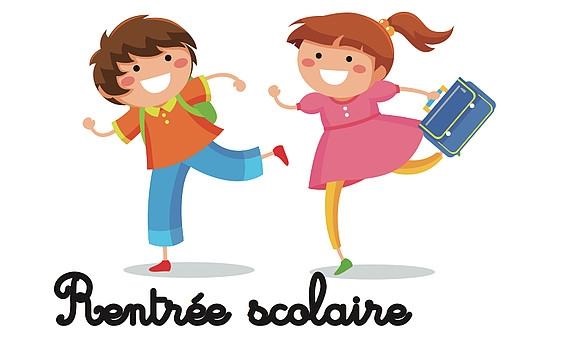 Lundi 5 septembreLundi 12 septembreLundi 19 septembreLundi 26 septembrePennes en salade (poivrons, fêta)ChipolataBrocolis persillés à la crèmePoireSalade de rizCordon bleuCarottes persilléesBriePrunesBruschettaOmeletteÉpinards hachésMelonSalade CévenoleSteak haché (VBF)Petits poisPêches au siropMardi 6 septembreMardi 13 septembreMardi 20 septembreMardi 27 septembre Mardi 4 octobreSalade de tomates / mozzarella au basilicFricassée de pouletEblyMelon / pastèqueSalade verteJambon cuitPurée aux courgettesGlace vanille/chocolatSalade coleslawSauté de porcFlageoletsFromage blanc au sucre  Salade de carottes râpéesPoulet basquaiseFarfallesFlan au caramelBetteraves ail et persilLasagnes façon moussaka (VBF)Tomme de brebisTarte aux pommesJeudi 1er septembreJeudi 8 septembreJeudi 15 septembreJeudi 22 septembreJeudi 29 septembrePLAN ALIMENTAIRE SUR 20 JOURSSalade Composée Spaghettis à la bolognaise (VBF)LeerdammerMelonSalade de lentillesCrêpe au fromageRatatouilleFromage blanc aux framboisesSalade niçoiseTortellinis au pestoMimoletteSalade de fruitsTabouléSaucisse en tourGratin d’auberginesCrème anglaise / madeleineSalade haricots verts / oignons / noixChili végétarienRiz basmatiEmmentalRaisinPLAN ALIMENTAIRE SUR 20 JOURSVendredi 2 septembreVendredi 10 septembreVendredi 16 septembreVendredi 23 septembreVendredi 30 septembrePLAN ALIMENTAIRE SUR 20 JOURSTaboulé Poisson meunièrePoêlée de courgettesYaourt natureSalade de carottes au citronBrandade de morue Ecrasé de pommes de terre CousteronNectarineSalade de concombres à la menthePoisson à la provençaleGnocchisCarré fraisNectarineSalade grecqueSaumon à l’oseillePommes de terre vapeurPrunesSalade de tomates / mozzarellaPoisson blanc à l’aïoliGratin de carottes / pommes de terreCompotePLAN ALIMENTAIRE SUR 20 JOURS